February 21, 2017									In Re:	P-2015-2508931C-2016-2531054P-2015-2508936C-2016-2531060P-2015-2508942C-2016-2531040P-2015-2508948C-2016-2531019(SEE ATTACHED LIST)Petition of P-2015-2508931 - Pennsylvania Power CompanyP-2015-2508936 – Pennsylvania Electric CompanyP-2015-2508942 – Metropolitan Edison CompanyP-2015-2508948 – West Penn Power CompanyFor Approval of Its Long-Term Infrastructure Improvement Plan.Hearing Notice	This is to inform you that a (n) Initial Prehearing Conference on the above-captioned case will be held as follows:Type:		Further Prehearing ConferenceDate: 		Monday, March 6, 2017Time:		10:00 a.m.Location:	Hearing Room 4Plaza LevelCommonwealth Keystone Building400 North StreetHarrisburg, PA  17120Presiding:	Administrative Law Judge Joel CheskisPO Box 3265Harrisburg, PA  17105-3265Phone:	717.787.1399Fax:	717.787.0481	Attention:  You may lose the case if you do not come to this hearing and present facts on the issues raised.	You must serve the Presiding Officer with a copy of ANY document you file in this case.	If you intend to file exhibits, 2 copies of all hearing exhibits to be presented into evidence must be submitted to the reporter.  An additional copy must be furnished to the Presiding Officer.  A copy must also be provided to each party of record.	Individuals representing themselves are not required to be represented by an attorney.  All others (corporation, partnership, association, trust or governmental agency or subdivision) must be represented by an attorney.  An attorney representing you should file a Notice of Appearance before the scheduled hearing date.	If you are a person with a disability, and you wish to attend the hearing, we may be able to make arrangements for your special needs.  Please call the scheduling office at the Public Utility Commission at least five (5) business days prior to your hearing to submit your request.	If you require an interpreter to participate in the hearings, we will make every reasonable effort to have an interpreter present.  Please call the scheduling office at the Public Utility Commission at least ten (10) business days prior to your hearing to submit your request.Scheduling Office:  717.787.1399AT&T Relay Service number for persons who are deaf or hearing-impaired:  1.800.654.5988pc:	ALJ Joel Cheskis	Dawn Reitenbach	File Room	Calendar FileP- P-2015-2508942 - METROPOLITAN EDISON COMPANY FILED PETITION FOR APPROVAL OF LONG-TERM INFRASTRUCTURE IMPROVEMENT PLAN..JOHN L MUNSCH ESQUIRE
FIRST ENERGY CORP
800 CABIN HILL DRIVE
GREENSBURG PA  15601
724.838.6210Representing Metropolitan Edison Company

ANTHONY C DECUSATIS ESQUIRE
MORGAN LEWIS & BOCKIUS LLP
1701 MARKET STREET
PHILADELPHIA PA  19103-2921
215.963.5034
Accepts e-ServiceRepresenting Metropolitan Edison Company 
DARRYL A LAWRENCE ESQUIREERIN L GANNON ESQUIREOFFICE OF CONSUMER ADVOCATE
555 WALNUT STREET 5TH FLOOR FORUM PLACE
HARRISBURG PA  17101
717.783.5048Accepts e-ServiceC-2016-2531054 PA PowerC-2016-2531060 PenelecC-2016-2531040 MetEdC-2016-2531019 WPP
DANIEL G ASMUS ESQUIRE
OFFICE OF SMALL BUSINESS ADVOCATE
300 NORTH SECOND STREET SUITE 202
HARRISBURG PA  17101
717.783.2525CHARIS MINCAVAGE ESQUIREALESSANDRA L HYLANDER ESQUIREMCNEES WALLACE & NURICK LLC
PO BOX 1166
HARRISBURG PA  17108-1166
717.232.8000 Accepts e-ServiceRepresenting MEIUG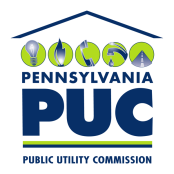  PUBLIC UTILITY COMMISSIONOffice of Administrative Law JudgeP.O. IN REPLY PLEASE REFER TO OUR FILE